НАРУЧИЛАЦКЛИНИЧКИ  ЦЕНТАР ВОЈВОДИНЕул. Хајдук Вељкова бр. 1, Нови Сад(www.kcv.rs)ОБАВЕШТЕЊЕ О ЗАКЉУЧЕНОМ УГОВОРУ У  ПОСТУПКУ ЈАВНЕ НАБАВКЕ БРОЈ 123-14-O, партија 40Врста наручиоца: ЗДРАВСТВОВрста предмета: Опис предмета набавке, назив и ознака из општег речника набавке: набавка медицинске опреме - апарат за интерферентне струје за потребе Клинике за медицинску рехабилитацију - за потребе Клиничког центра Војводине33100000 – медицинска опремаУговорена вредност: без ПДВ-а 79.900,00 динара, односно 95.880,00 динара са ПДВ-омКритеријум за доделу уговора: економски најповољнија понудаБрој примљених понуда: 3Понуђена цена: Највиша: 110.745,00 динараНајнижа: 79.900,00 динараПонуђена цена код прихваљивих понуда:Највиша: 110.745,00 динара Најнижа: 79.900,00 динараДатум доношења одлуке о додели уговора: 19.08.2014.Датум закључења уговора: 23.09.2014.Основни подаци о добављачу:„Proxima“ д.о.о., Моравска 7, Чокот, Нови Село, НишПериод важења уговора: најдуже годину дана од дана закључења уговора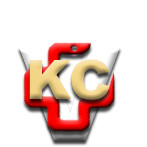 КЛИНИЧКИ ЦЕНТАР ВОЈВОДИНЕ21000 Нови Сад, Хајдук Вељка 1, Србија,телефон: + 381 21 487 22 05; 487 22 17; фаx : + 381 21 487 22 04; 487 22 16www.kcv.rs, e-mail: uprava@kcv.rs, ПИБ:101696893